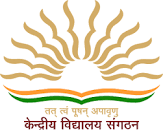 KENDRIYA VIDYALAYA BOUDHSPLIT UP SYLLABUS FOR THE SESSION 2022-23CLASS-VICLASS-VIICLASS-VIIICLASS-IXCLASS-X 